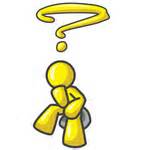 You already know how to use بسبب (because of) and لأنّ (because) to express the reason for things, and would never confuse these two.These other phrases have similar meanings:بفضل “thanks to” –حيثُ أن = لأنّوصلتُ إلى الصف مبكراً بفضل سيارتي.لم يستطع أن يذهب إلى الصف حيثُ أنه كان مريضاً جداً.أصبح "تولستو" مشهوراً بفضل كتابه "الحرب والسلام."